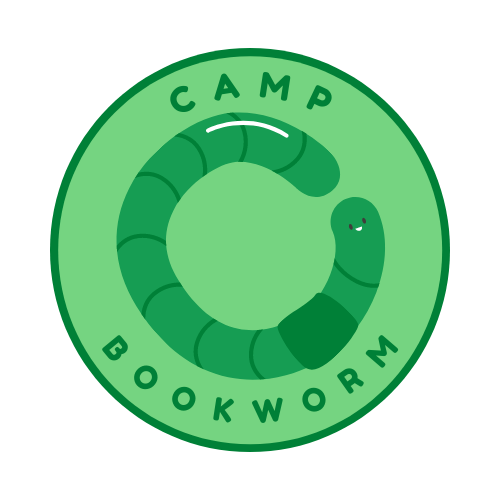 Registration Form Camp Bookworm 2024Jill MacNiven, M.Ed. KY Certified Teacher502 612 5095   Email:  jill.macniven@gmail.comThis program does not discriminate in any form. Student name________________________________(Parent Cell #)_______________________________Parent:______________________________________Address:_____________________________________Email:  _____________________________________Age__________________Birthdate_____________ Grade Spring 2024___________________________School_____________________________________Each student requires an assessment prior to the Reading Camp before May 15, 2024  I agree to have my child assessed.  The $250 Assessment fee is waived with Camp Fee Paid in Full._____________________________________________ Signed- Parent                                    Dated                                                                         Food Allergies __________________________________  Allergies __________IEP______ 504________________Medications ___________________________________Current Diagnosis  _____________________________________________Child’s Strengths __________________________________________________________________________________________Struggles_____________________________________________________________________________________________________________________________________________________________________________Hobbies____________________________________________________________________________________Clubs_________________________________________Favorite Things______________________________________________________________________________My child is motivated with ___________________________________________Who is responsible to pick up the child?  _____________________________________________Signed________________________________________ Please submit ID for different people authorized pick up child from camp.#1Emergency Contact___________________________                                                  What would you like to see from this program so we can meet your needs and expectations? Waiver and AgreementI______________________ agree to pay  $400.00 Camp Fee by June 1, 2024This $400 includes the Diagnostic Assessment Fee.      Venmo or Check.   Jill-MacNiven  (Venmo)                           		               **I ___________________________________hereby release all liabilities from Jill MacNiven, New Hope Church, if any form of illness, accident or injury or weather occurs causing an accident.  I agree the church is not liable.______________________________signed*I understand that in order for reading and writing to increase I must attend two weeks.  Child must be able to sit through tutoring and follow instructions. I must call and schedule assessment times before Camp and After Camp (After July 21).Parent Signature and Date_______________________$400 to Hold Spot and Mail Check:  Jill MacNiven  413 Highwood, Louisville, KY 40206    By May 15Camp Bookworm Location5750 Old Floydsburg Road, Crestwood, KY 40014 June 10-21, 2024 *  5pm-9pm *  Monday through Friday$400 Total Payment/Advance Includes Assessment.Families Provide the FollowingSign a WaiverBring a snack and water bottlePay $400 Camp Fee Prior to Camp AttendanceChild to Learn to Read and WriteBenefits:Increase Reading and Writing ScoresOG Materials to Keep Free Books to Keep     	Prizes, Raffles, Reading skills developed, Confidence Boosted, Smiles are MadeCelebration and Award Ceremony with Cookies           	  Socialization Activities:  Shannon Otto Stocker, Author, Astrophotography, Farming Class, Petting zoo, Guitarist, Magician, and more – too many to name.